La Municipalidad de Usulután y el Centro Municipal de Prevención a la Violencia, invitan a la población en general al taller de instalación, mantenimiento y reparación de equipos de aire acondicionado. 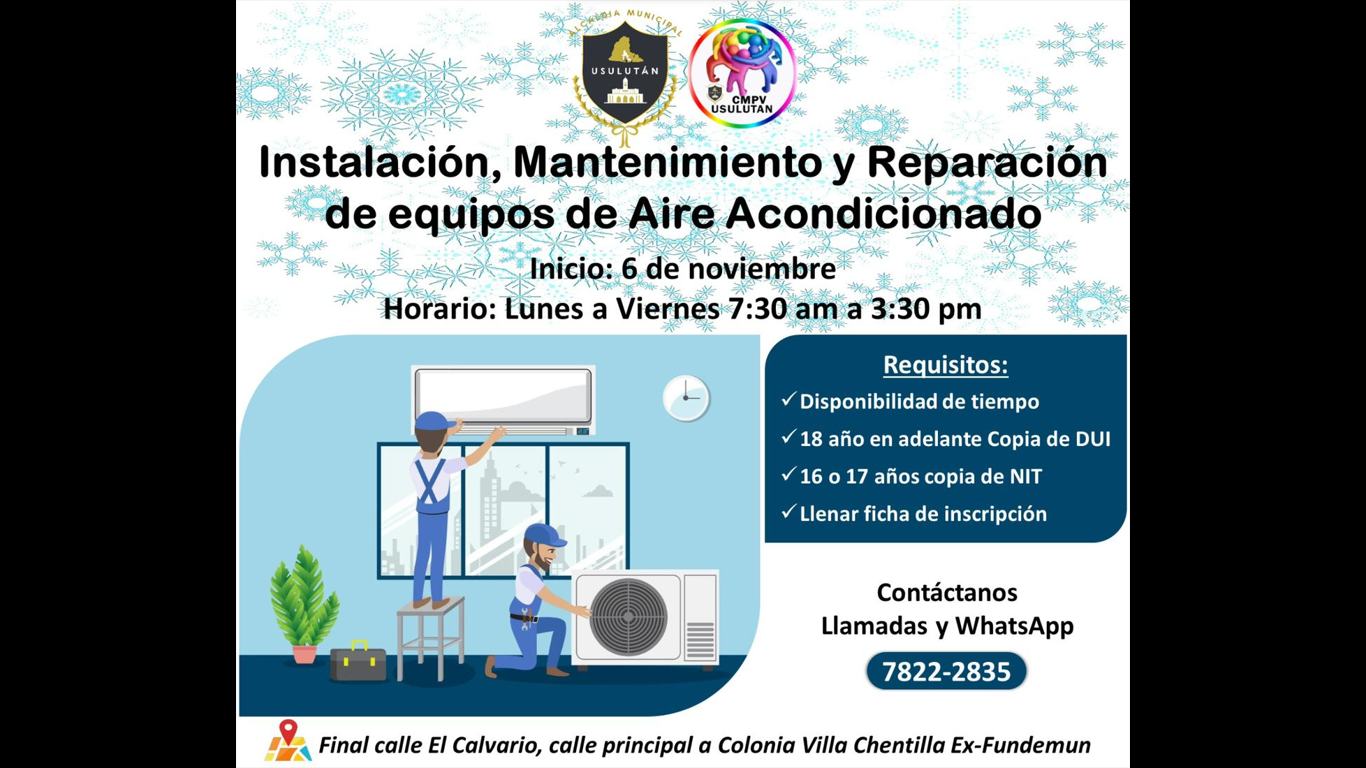 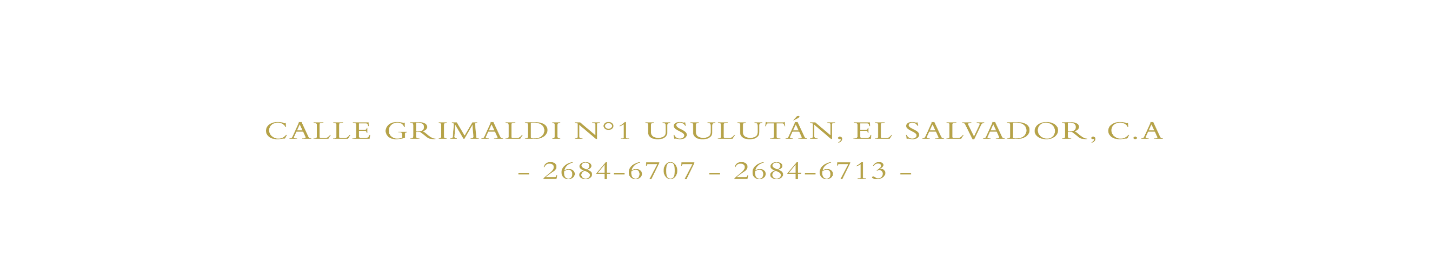 